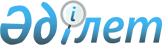 О внесении изменения в решение акима Кызылжулдузского сельского округа от 23 июня 2008 года № 2 "Көшелерге атау беру туралы"Решение акима Кызылжулдузского сельского округа Айтекебийского района Актюбинской области от 24 апреля 2017 года № 6. Зарегистрировано Департаментом юстиции Актюбинской области 3 мая 2017 года № 5484      В соответствии со статьей 35 Закона Республики Казахстан от 23 января 2001 года "О местном государственном управлении и самоуправлении в Республике Казахстан", Закона Республики Казахстан от 9 февраля 2009 года "О внесении изменений и дополнений в некоторые законодательные акты Республики Казахстан по вопросам местного государственного управления и самоуправления", аким Кызылжулдузского сельского округа РЕШИЛ:

      1. Внести в решение акима Кызылжулдузского сельского округа на казахском языке от 23 июня 2008 года № 2 "Көшелерге атау беру туралы" (зарегистрированное в реестре государственной Регистрации нормативных правовых актов № 3-2-51, опубликованное 11 сентября 2008 года в газете "Жаңалық жаршысы") следующее изменение:

      в преамбуле решения на казахском языке слова "Қазақстан Республикасындағы жергілікті мемлекеттік басқару туралы" заменить словами "Қазақстан Республикасындағы жергілікті мемлекеттік басқару және өзін-өзі басқару туралы".

      2. Настоящее решение вводится в действие по истечении десяти календарных дней после дня его первого официального опубликования.


					© 2012. РГП на ПХВ «Институт законодательства и правовой информации Республики Казахстан» Министерства юстиции Республики Казахстан
				
      Аким Кызылжулдузского

       сельского округа

Е.Каржаубаев
